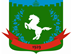 Томская область Томский районМуниципальное образование «Зональненское сельское поселение»ИНФОРМАЦИОННЫЙ БЮЛЛЕТЕНЬПериодическое официальное печатное издание, предназначенное для опубликования правовых актов органов местного самоуправления Зональненского сельского поселения и иной официальной информации                                                                                                                         Издается с 2005г.  п. Зональная Станция                                                                         	              № 1 от 31.01.2024ТОМСКАЯ ОБЛАСТЬ ТОМСКИЙ РАЙОНАДМИНИСТРАЦИЯ ЗОНАЛЬНЕНСКОГО СЕЛЬСКОГО ПОСЕЛЕНИЯСОВЕТ ЗОНАЛЬНЕНСКОГО СЕЛЬСКОГО ПОСЕЛЕНИЯРЕШЕНИЕ №1п. Зональная Станция						                                                                                                                        «31»  января 2024г.		              41-е очередное собраниеV-ого созываО внесении изменений и дополнений в Решение №33 от 19.12.2023 года «Об утверждении бюджета Зональненского сельского поселения на 2024 год и на плановый период 2025 и 2026 годов	Рассмотрев проект о внесении изменений в решение Совета Зональненского сельского поселения от 07.12.2021 г. №32 «Об утверждении бюджета Зональненского сельского поселения на 2022-2024гг. во втором чтении», разработанный Администрацией Зональненского сельского поселения и представленный Главой Зональненского сельского поселения, в соответствии с Уставом муниципального образования «Зональненское сельское поселение», проведя процедуру открытого голосования,СОВЕТ ЗОНАЛЬНЕНСКОГО СЕЛЬСКОГО ПОСЕЛЕНИЯ РЕШИЛ:Внести в Решение Совета Зональненского сельского поселения№33от 19.12.2023 г. «Об утверждении бюджета Зональненского сельского поселения на 2024 год и на плановый период 2025 и 2026. во втором чтении» (далее- Решение), следующие изменения:Пункт 1 Решения изложить в следующей редакции:1.«Утвердить основные характеристики бюджета Зональненского сельского поселения на 2024 год:                   - общий объем доходов   в сумме -  78625,5тыс. руб.- общий объем расходов в сумме -  78625,5тыс. руб.;  - Дефицит (профицит) бюджета поселения на 2024 год в сумме - 0,0 руб;    Утвердить основные характеристики бюджета Зональненского сельского поселения на 2025 год- общий объем доходов в сумме  – 72 653,2 тыс. руб;- общий объем расходов в сумме  – 72 653,2 тыс. руб.; - в том числе условно утвержденные  расходы в сумме 1600,0 тыс. руб.;  - Дефицит (профицит) бюджета поселения в сумме - 0,0 руб;   Утвердить основные характеристики бюджета Зональненского сельского поселения на 2026 год: - общий объем доходов в сумме  – 76 964,0 тыс. руб;- общий объем расходов в сумме  – 76 964,0  тыс. руб.; - в том числе условно утвержденные  расходы в сумме 3300,0 тыс. руб.;- Дефицит (профицит) бюджета поселения в сумме - 0,0 руб; 1.2.	Приложение №2 к Решению изложить в редакции согласно Приложению 1 к настоящему Решению.1.3	 Приложение №2.1 к Решению изложить в редакции согласно Приложению 2 к настоящему Решению.1.4.	Утвердить объем бюджетных ассигнований дорожного фонда Зональненского сельского поселения  на 2024 год  сумме  8535,0 тыс. рублей в том  числе от:- Акцизов на автомобильный и прямогонный бензин, дизельное топливо, моторные масла       для дизельных и (или) карбюраторных (инжекторных) двигателей, производимых на территории Российской Федерации - в размере 2777,3 тыс. руб.;- Налога на доходы физических лиц - в размере 5757,7 тыс.руб.Утвердить объем бюджетных ассигнований дорожного фонда Зональненского сельского поселения  на 2025 год  в сумме  8063,9 тыс. рублей в том  числе от:-Акцизов на автомобильный и прямогонный бензин, дизельное топливо, моторные масла для дизельных и (или) карбюраторных (инжекторных) двигателей, производимых на территории Российской Федерации - в размере 2963,9 тыс. руб.;- Налога на доходы физических лиц - в размере 5100,0 тыс.руб.Утвердить объем бюджетных ассигнований дорожного фонда Зональненского сельского поселения на 2026 год в сумме 8176,6 тыс. руб. в том  числе от:    -Акцизов на автомобильный и прямогонный бензин, дизельное топливо, моторные масла для дизельных и (или) карбюраторных (инжекторных) двигателей, производимых на территории Российской Федерации - в размере 3076,6 тыс. руб.;     - Налога на доходы физических лиц - в размере 5100,0 тыс.руб.1.5.	Приложение №3 к Решению изложить в редакции согласно Приложению 3 к настоящему Решению.2.Опубликовать настоящее Решение в печатном издании «Информационный бюллетень Зональненского сельского поселения» и на официальном сайте муниципального образования «Зональненское сельское поселение» в информационно – телекоммуникационной сети «Интернет» http://www.admzsp.ru.3. Настоящее решение вступает в силу после его официального опубликования.Председатель Совета Зональненского			сельского поселения 			                                                        Е.А. КоноваловаГлава поселения           (Глава Администрации)   				                                            Е.А. КоноваловаПриложение 1 К решению Совета от «31» января2024г. №«Приложение №2к решению Совета от «19» декабря 2024г. №33Распределение бюджетных ассигнований по разделам, подразделам, целевым статьям (группам и подгруппам)  видов расходов  классификации расходов бюджета в ведомственной структуре расходов бюджета Зональненского сельского поселения  на 2024 годПриложение2к решению Совета от «31» января   2024г. №1«Приложение №2к решению Совета от «19» декабря 2024г. №33Приложение 3к  проекту решению Совета от «31» января   2024г. №1«Приложение №2к решению Совета от «19» декабря 2024г. №33Объем межбюджетных трансфертов, получаемых бюджетом Зональненского сельского поселения из бюджета Томского района в 2024 годуи плановый период 2024 и 2025 годов	(тыс. руб.)Наименование КВСРКФСРЦСРВРСумма                                             в 2024Наименование КВСРКФСРЦСРВРСумма                                             в 2024В С Е Г О78625,5Администрация Зональненского сельского поселения93378625,5Общегосударственные вопросы933010017373,3Функционирование высшего должностного лица субъекта Российской Федерации и муниципального образования93301021427,2Непрограммное направление расходов933010299000000001427,2Руководство и управление в сфере установленных функций органов государственной власти субъектов Российской Федерации  и органов местного самоуправления933010299001000001353,6Расходы на выплаты персоналу в целях обеспечения выполнения функций государственными (муниципальными) органами, казенными учреждениями, органами управления государственными внебюджетными фондами933010299001000001001353,6Расходы на выплаты персоналу государственных (муниципальных) органов933010299001000001201353,6Иной межбюджетный трансферт на повышение оплаты труда работникам органам местного самоуправления9330102990002099073,6Расходы на выплаты персоналу в целях обеспечения выполнения функций государственными (муниципальными) органами, казенными учреждениями, органами управления государственными внебюджетными фондами9330102990002099010073,6Расходы на выплаты персоналу государственных (муниципальных) органов9330102990002099012073,6Функционирование Правительства Российской Федерации, высших исполнительных органов государственной власти субъектов Российской Федерации, местных администраций933010414084,4Непрограммное направление расходов9330104990000000014084,4Руководство и управление в сфере установленных функций органов государственной власти субъектов Российской Федерации  и органов местного самоуправления9330104990010000014084,4Расходы на выплаты персоналу в целях обеспечения выполнения функций государственными (муниципальными) органами, казенными учреждениями, органами управления государственными внебюджетными фондами933010499001000001006900,3Расходы на выплаты персоналу государственных (муниципальных) органов933010499001000001206900,3Иной межбюджетный трансферт на повышение оплаты труда работникам органам местного самоуправления93301049900020990381,8Расходы на выплаты персоналу в целях обеспечения выполнения функций государственными (муниципальными) органами, казенными учреждениями, органами управления государственными внебюджетными фондами93301049900020990100381,8Расходы на выплаты персоналу государственных (муниципальных) органов93301049900020990120381,8Закупка товаров, работ и услуг для обеспечения государственных (муниципальных) нужд933010499001000002006761,9Иные закупки товаров, работ и услуг для обеспечения государственных (муниципальных) нужд933010499001000002406761,9Иные бюджетные ассигнования9330104990010000080040,4Уплата налогов, сборов и иных платежей9330104990010000085040,4Обеспечение проведения выборов и референдумов      9330107800,0Непрограммное направление расходов9330107990060000800,0Проведение выборов и референдумов93301079900600600800,0Проведение выборов Главы муниципального образования93301079900600600800,0 Закупка товаров, работ и услуг для государственных (муниципальных) нужд93301079900600600200800,0Иные закупки товаров, работ и услуг для государственных (муниципальных) нужд93301079900600600240800,0Резервные фонды9330111110,0Непрограммное направление расходов93301119900000000110,0Резервные фонды местных администраций93301119900000700110,0Фонд непредвиденных расходов Администрации поселения9330111990000073010,0Иные бюджетные ассигнования9330111990000073080010,0Резервные средства9330111990000073087010,0Резервный фонд Администрации поселения по предупреждению и ликвидации чрезвычайных ситуаций и последствий стихийных бедствий93301119900000740100,0Иные бюджетные ассигнования93301119900000740800100,0Резервные средства93301119900000740870100,0Другие общегосударственные вопросы9330113951,7Непрограммное направление расходов93301139900000000951,7Выполнение других обязательств государства93301139900000120619,4Закупка товаров, работ и услуг для обеспечения государственных (муниципальных) нужд93301139900000120200599,8Иные закупки товаров, работ и услуг для государственных (муниципальных) нужд93301139900000120240599,8Иные бюджетные ассигнования9330113990000012080019,6Уплата налогов, сборов и иных платежей9330113990000012085019,6Расходы на обеспечение мероприятий по профилактике правонарушений93301139900000122211,2Закупка товаров, работ и услуг для обеспечения государственных (муниципальных) нужд93301139900000122200211,2Иные закупки товаров, работ и услуг для обеспечения государственных (муниципальных) нужд93301139900000122240211,2Иные бюджетные ассигнования9330113990002094080031,1Уплата налогов, сборов и иных платежей9330113990002094085031,1Фонд непредвиденных расходов Администрации поселения9330113990000073090,0Социальное обеспечение и иные выплаты населению9330113990000073030090,0Иные выплаты населению9330113990000073036090,0Условно утверждаемые расходы933011399000001500,0Иные бюджетные ассигнования933011399000001508000,0Резервные средства933011399000001508700,0Национальная оборона9330200874,3Мобилизационная и вневойсковая подготовка9330203874,3Непрограммное направление расходов93302039900000000874,3Осуществление первичного воинского учета на территориях, где отсутствуют военные комиссариаты93302039900051180874,3Расходы на выплаты персоналу в целях обеспечения выполнения функций государственными (муниципальными) органами, казенными учреждениями, органами управления государственными внебюджетными фондами93302039900051180100781,7Расходы на выплаты персоналу государственных (муниципальных) органов93302039900051180120781,7Закупка товаров, работ и услуг для государственных (муниципальных) нужд9330203990005118020092,6Иные закупки товаров, работ и услуг для обеспечения государственных (муниципальных) нужд9330203990005118024092,6Национальная безопасность и правоохранительная деятельность9330300100,0Защита населения и территории от чрезвычайных ситуаций природного и техногенного характера, гражданская оборона9330309100,0Непрограммное направление расходов93303099900000000100,0Мероприятия по предупреждению и ликвидации последствий чрезвычайных ситуаций и стихийных бедствий93303099900000200100,0Закупка товаров, работ и услуг для обеспечения государственных (муниципальных) нужд93303099900000200200100,0Иные закупки товаров, работ и услуг для обеспечения государственных (муниципальных) нужд93303099900000200240100,0Национальная экономика93304008835,0Дорожное хозяйство (дорожные фонды)93304098535,0Непрограммное направление расходов933040999000000008535,0Дорожное хозяйство933040999000004007900,0Содержание автомобильных дорог в границах населенных пунктов933040999000004113500,0Закупка товаров, работ и услуг для обеспечения государственных (муниципальных) нужд933040999000004112003500,0Иные закупки товаров, работ и услуг для обеспечения государственных (муниципальных) нужд 933040999000004112403500,0Капитальный ремонт (ремонт) автомобильных дорог в границах населенных пунктов933040999000004124400,0Закупка товаров, работ и услуг для государственных (муниципальных) нужд933040999000004122004400,0Иные закупки товаров, работ и услуг для обеспечения государственных (муниципальных) нужд933040999000004122404400,0«Софинансирование ремонта автомобильных дорог общего пользования местного значения в границах муниципальных районов»933040999000S0410635,0Закупка товаров, работ и услуг для обеспечения государственных (муниципальных) нужд933040999000S0410200635,0Иные закупки товаров, работ и услуг для обеспечения государственных (муниципальных) нужд933040999000S0410240635,0Другие вопросы в области национальной экономики9330412300,0Мероприятия в области строительства, архитектуры и градостроительства93304129900000421300,0Закупка товаров, работ и услуг для государственных (муниципальных) нужд93304129900000421200300,0Иные закупки товаров, работ и услуг для обеспечения государственных (муниципальных) нужд93304129900000421240300,0Жилищно-коммунальное хозяйство933050028783,7Поддержка жилищного хозяйства933050199000000004359,5Непрограмное направление расходов933050199000000004359,5Мероприятия в области жилищного хозяйства933050199000005104359,5Взносы на капитальный ремонт жилых и нежилых помещений в многоквартирных домах, находящихся в муниципальной собственности93305019900000511200,0Закупка товаров, работ и услуг для государственных (муниципальных) нужд93305019900000511200200,0Иные закупки товаров, работ и услуг для обеспечения государственных (муниципальных) нужд93305019900000511240200,0Прочие мероприятия в области жилищного хозяйства93305019900000512503,5Закупка товаров, работ и услуг для обеспечения государственных (муниципальных) нужд93305019900000512200503,5Иные закупки товаров, работ и услуг для обеспечения государственных (муниципальных) нужд93305019900000512240503,5Приобритение жилого помещения для маневреного фонда933050199000005153656,0Капитальные вложения в объекты государственной (муниципальной) собственности933050199000005154003656,0Бюджетные инвестиции на приобретение объектов недвижимого имущества в государственную (муниципальную) собственность933050199000005154103656,0Коммунальное хозяйство93305028862,6Непрограммное направление расходов933050299000000008862,6Мероприятия в области коммунального хозяйства933050299000005208292,8Капитальный ремонт (ремонт) объектов коммунального хозяйства933050299000005215000,0Закупка товаров, работ и услуг для обеспечения государственных (муниципальных) нужд933050299000005212005000,0Иные закупки товаров, работ и услуг для обеспечения государственных (муниципальных) нужд933050299000005212405000,0Прочие мероприятия в области жилищного хозяйства933050299000005223292,8Закупка товаров, работ и услуг для обеспечения государственных (муниципальных) нужд933050299000005222003292,8Иные закупки товаров, работ и услуг для обеспечения государственных (муниципальных) нужд933050299000005222403292,8Иные бюджетные ассигнования93305029900020940800569,8Уплата налогов, сборов и иных платежей93305029900020940850569,8Благоустройство933050315561,6Непрограммное направление расходов9330503990000000015561,6Благоустройство9330503990000053015561,6Уличное освещение 933050399000005314998,1Закупка товаров, работ и услуг для обеспечения государственных (муниципальных) нужд933050399000005312004998,1Иные закупки товаров, работ и услуг для обеспечения государственных (муниципальных) нужд933050399000005312404998,1Организация и содержание мест захоронения93305039900000533530,0Закупка товаров, работ и услуг для обеспечения государственных (муниципальных) нужд93305039900000533200530,0Иные закупки товаров, работ и услуг для обеспечения государственных (муниципальных) нужд93305039900000533240530,0Прочие мероприятия по благоустройству9330503990000053410033,5Закупка товаров, работ и услуг для обеспечения государственных (муниципальных) нужд9330503990000053420010033,5Иные закупки товаров, работ и услуг для обеспечения государственных (муниципальных) нужд9330503990000053424010033,5Культура и кинематография933080010393,0Культура933080110393,0Непрограммное направление расходов933080110393,0Учреждения культуры и мероприятия в сфере культуры933080199000008006142,1Расходы на обеспечение деятельности сельских домов культуры933080199000008106142,1Предоставление субсидий бюджетным, автономным учреждениям и иным некоммерческим организациям933080199000008106006142,1Субсидии бюджетным учреждениям 933080199000008106106142,1Создание условий для обеспечения поселений, входя-щих в состав муниципального района услугами по организации досуга и обеспечения жителей поселения услугами организаций культуры9330801990020430651,0Расходы на обеспечение деятельности сельских домов культуры9330801990020430600651,0Предоставление субсидий бюджетным, автономным учреждениям и иным некоммерческим организациям9330801990020430610651,0Оплата труда руководителей и специалистов муниципальных учреждений культуры и искусства в части выплат надбавок и доплат к тарифной ставке (должностному окладу)9330801990004066062,6Предоставление субсидий бюджетным, автономным учреждениям и иным некоммерческим организациям9330801990004066060062,6Предоставление субсидий бюджетным, автономным учреждениям и иным некоммерческим организациям9340802990004066161062,6 оплата труда руководителей и специалистов муниципальных учреждений культуры и искусства в части выплаты надбавок и доплат к тарифной ставке (должностному окладу)933080199000406503537,3Предоставление субсидий бюджетным, автономным учреждениям и иным некоммерческим организациям933080199000406506103537,3Субсидии бюджетным учреждениям933080199000406506103537,3Социальная политика933100011616,0Охрана семьи и детства933100411616,0Непрограммное направление расходов990000000011616,0Субвенция на предоставление жилых
помещений детям-сиротам и детям,
оставшимся без попечения родителей, лицам
из их числа по договорам найма
специализированных жилых помещений933100499000А08203509,1Капитальные вложения в объектыгосударственной (муниципальной) собственности933100499000А08204003509,1Бюджетные инвестиции933100499000А08204103509,1Предоставление социальной выплаты, удостоверяемой государственным жилищным сертификатом Томской области, лицам, которые ранее относились к категории детей-сирот и детей, оставшихся без попечения родителей933100499000R08202298,9Социальное обеспечение и иные выплаты населению933100499000R08204002298,9Социальные выплаты гражданам, кроме публичных нормативных социальных выплат933100499000R08204102298,9Предоставление социальной выплаты, удостоверяемой государственным жилищным сертификатом Томской области, лицам, которые ранее относились к категории детей-сирот и детей, оставшихся без попечения родителей933100499000411905808,0Социальное обеспечение и иные выплаты населению933100499000411903005808,0Социальные выплаты гражданам, кроме публичных нормативных социальных выплат933100499000411903205808,0Физическая культура и спорт9331100650,2Физическая культура9331101650,2Непрограммное направление расходов93311019900000000650,2Основное мероприятие "Спорт - норма жизни"9331101990P500000650,2Обеспечение условий для развития физической культуры и массового спорта9331101990P540008615,2Предоставление субсидий бюджетным, автономным учреждениям и иным некоммерческим организациям9331101990P540008600615,2Субсидии бюджетным учреждениям9331101990P540008610615,2Софинансирование  на обеспечение условий для развития физической культуры и массового спорта9331101990P5S000835,0Предоставление субсидий бюджетным, автономным учреждениям и иным некоммерческим организациям9331101990P5S000860035,0Субсидии бюджетным учреждениям 9331101990P5S0008610Наименование КВСРКФСРЦСРВРСумма                                             в 2025Сумма                                             в 2026Наименование КВСРКФСРЦСРВРСумма                                             в 2025Сумма                                             в 2026В С Е Г О72653,276964,0Администрация Зональненского сельского поселения93372653,276964,0Общегосударственные вопросы933010015803,715628,4Функционирование высшего должностного лица субъекта Российской Федерации и муниципального образования93301021337,01337,0Непрограммное направление расходов933010299000000001337,01337,0Руководство и управление в сфере установленных функций органов государственной власти субъектов Российской Федерации  и органов местного самоуправления933010299001000001337,01337,0Расходы на выплаты персоналу в целях обеспечения выполнения функций государственными (муниципальными) органами, казенными учреждениями, органами управления государственными внебюджетными фондами933010299001000001001337,01337,0Расходы на выплаты персоналу государственных (муниципальных) органов933010299001000001201337,01337,0Иной межбюджетный трансферт на повышение оплаты труда работникам органам местного самоуправления933010299000209900,00,0Расходы на выплаты персоналу в целях обеспечения выполнения функций государственными (муниципальными) органами, казенными учреждениями, органами управления государственными внебюджетными фондами93301029900020990100Расходы на выплаты персоналу государственных (муниципальных) органов93301029900020990120Функционирование Правительства Российской Федерации, высших исполнительных органов государственной власти субъектов Российской Федерации, местных администраций933010411711,29824,7Непрограммное направление расходов9330104990000000011711,29824,7Руководство и управление в сфере установленных функций органов государственной власти субъектов Российской Федерации  и органов местного самоуправления9330104990010000011711,29824,7Расходы на выплаты персоналу в целях обеспечения выполнения функций государственными (муниципальными) органами, казенными учреждениями, органами управления государственными внебюджетными фондами933010499001000001007361,37361,3Расходы на выплаты персоналу государственных (муниципальных) органов933010499001000001207361,37361,3Иной межбюджетный трансферт на повышение оплаты труда работникам органам местного самоуправления93301049900020990Расходы на выплаты персоналу в целях обеспечения выполнения функций государственными (муниципальными) органами, казенными учреждениями, органами управления государственными внебюджетными фондами93301049900020990100Расходы на выплаты персоналу государственных (муниципальных) органов93301049900020990120Закупка товаров, работ и услуг для обеспечения государственных (муниципальных) нужд933010499001000002004311,12424,6Иные закупки товаров, работ и услуг для обеспечения государственных (муниципальных) нужд933010499001000002404311,12424,6Иные бюджетные ассигнования9330104990010000080038,838,8Уплата налогов, сборов и иных платежей9330104990010000085038,838,8Обеспечение проведения выборов и референдумов      93301070,00,0Непрограммное направление расходов93301079900600000,00,0Проведение выборов и референдумов933010799006006000,00,0Проведение выборов Главы муниципального образования933010799006006000,00,0 Закупка товаров, работ и услуг для государственных (муниципальных) нужд933010799006006002000,00,0Иные закупки товаров, работ и услуг для государственных (муниципальных) нужд933010799006006002400,00,0Резервные фонды9330111200,0200,0Непрограммное направление расходов93301119900000000200,0200,0Резервные фонды местных администраций93301119900000700200,0200,0Фонд непредвиденных расходов Администрации поселения93301119900000730100,0100,0Иные бюджетные ассигнования93301119900000730800100,0100,0Резервные средства93301119900000730870100,0100,0Резервный фонд Администрации поселения по предупреждению и ликвидации чрезвычайных ситуаций и последствий стихийных бедствий93301119900000740100,0100,0Иные бюджетные ассигнования93301119900000740800100,0100,0Резервные средства93301119900000740870100,0100,0Другие общегосударственные вопросы93301132555,54266,7Непрограммное направление расходов933011399000000002555,54266,7Выполнение других обязательств государства93301139900000120629,3629,5Закупка товаров, работ и услуг для обеспечения государственных (муниципальных) нужд93301139900000120200609,7609,9Иные закупки товаров, работ и услуг для государственных (муниципальных) нужд93301139900000120240609,7609,9Иные бюджетные ассигнования9330113990000012080019,619,6Уплата налогов, сборов и иных платежей9330113990000012085019,619,6Расходы на обеспечение мероприятий по профилактике правонарушений93301139900000122221,8232,8Закупка товаров, работ и услуг для обеспечения государственных (муниципальных) нужд93301139900000122200221,8232,8Иные закупки товаров, работ и услуг для обеспечения государственных (муниципальных) нужд93301139900000122240221,8232,8Иные бюджетные ассигнования933011399000209408000,00,0Уплата налогов, сборов и иных платежей933011399000209408500,00,0Софинансирование субсидия на уплату налога на имущество, находящееся в муниципальной собственности поселения933011399000S0940104,4104,4Иные бюджетные ассигнования933011399000S0940800104,4104,4Уплата налогов, сборов и иных платежей933011399000S0940850104,4104,4Фонд непредвиденных расходов Администрации поселения933011399000007300,00,0Социальное обеспечение и иные выплаты населению933011399000007303000,00,0Иные выплаты населению933011399000007303600,00,0Условно утверждаемые расходы933011399000001501600,03300,0Иные бюджетные ассигнования933011399000001508001600,03300,0Резервные средства933011399000001508701600,03300,0Национальная оборона9330200964,01055,4Мобилизационная и вневойсковая подготовка9330203964,01055,4Непрограммное направление расходов93302039900000000964,01055,4Осуществление первичного воинского учета на территориях, где отсутствуют военные комиссариаты93302039900051180964,01055,4Расходы на выплаты персоналу в целях обеспечения выполнения функций государственными (муниципальными) органами, казенными учреждениями, органами управления государственными внебюджетными фондами93302039900051180100781,7781,7Расходы на выплаты персоналу государственных (муниципальных) органов93302039900051180120781,7781,7Закупка товаров, работ и услуг для государственных (муниципальных) нужд93302039900051180200182,3273,7Иные закупки товаров, работ и услуг для обеспечения государственных (муниципальных) нужд93302039900051180240182,3273,7Национальная безопасность и правоохранительная деятельность9330300150,0150,0Защита населения и территории от чрезвычайных ситуаций природного и техногенного характера, гражданская оборона9330309150,0150,0Непрограммное направление расходов93303099900000000150,0150,0Мероприятия по предупреждению и ликвидации последствий чрезвычайных ситуаций и стихийных бедствий93303099900000200150,0150,0Закупка товаров, работ и услуг для обеспечения государственных (муниципальных) нужд93303099900000200200150,0150,0Иные закупки товаров, работ и услуг для обеспечения государственных (муниципальных) нужд93303099900000200240150,0150,0Национальная экономика93304008163,98376,6Дорожное хозяйство (дорожные фонды)93304098063,98176,6Непрограммное направление расходов933040999000000008063,98176,6Дорожное хозяйство933040999000004008063,98176,6Содержание автомобильных дорог в границах населенных пунктов933040999000004112963,93076,6Закупка товаров, работ и услуг для обеспечения государственных (муниципальных) нужд933040999000004112002963,93076,6Иные закупки товаров, работ и услуг для обеспечения государственных (муниципальных) нужд933040999000004112402963,93076,6Капитальный ремонт (ремонт) автомобильных дорог в границах населенных пунктов933040999000004125100,05100,0Закупка товаров, работ и услуг для государственных (муниципальных) нужд933040999000004122005100,05100,0Иные закупки товаров, работ и услуг для обеспечения государственных (муниципальных) нужд933040999000004122405100,05100,0«Софинансирование ремонта автомобильных дорог общего пользования местного значения в границах муниципальных районов»933040999000S04100,00,0Закупка товаров, работ и услуг для обеспечения государственных (муниципальных) нужд933040999000S04102000,00,0Иные закупки товаров, работ и услуг для обеспечения государственных (муниципальных) нужд933040999000S04102400,00,0Другие вопросы в области национальной экономики9330412100,0200,0Мероприятия в области строительства, архитектуры и градостроительства93304129900000421100,0200,0Закупка товаров, работ и услуг для государственных (муниципальных) нужд93304129900000421200100,0200,0Иные закупки товаров, работ и услуг для обеспечения государственных (муниципальных) нужд93304129900000421240100,0200,0Осуществление части полномочий района по утверждению генеральных планов поселения, правил землепользования и застройки, утверждение подготовленной на основе генеральных планов поселения документации по планированию территории93304129900031040Жилищно-коммунальное хозяйство933050035358,739540,7Поддержка жилищного хозяйства93305019900000000669,5680,5Непрограмное направление расходов93305019900000000669,5680,5Мероприятия в области жилищного хозяйства93305019900000510669,5680,5Взносы на капитальный ремонт жилых и нежилых помещений в многоквартирных домах, находящихся в муниципальной собственности93305019900000511199,5210,5Закупка товаров, работ и услуг для государственных (муниципальных) нужд93305019900000511200199,5210,5Иные закупки товаров, работ и услуг для обеспечения государственных (муниципальных) нужд93305019900000511240199,5210,5Прочие мероприятия в области жилищного хозяйства93305019900000512470,0470,0Закупка товаров, работ и услуг для обеспечения государственных (муниципальных) нужд93305019900000512200470,0470,0Иные закупки товаров, работ и услуг для обеспечения государственных (муниципальных) нужд93305019900000512240470,0470,0Приобритение жилого помещения для маневреного фонда933050199000005150,00,0Капитальные вложения в объекты государственной (муниципальной) собственности933050199000005154000,00,0Бюджетные инвестиции на приобретение объектов недвижимого имущества в государственную (муниципальную) собственность933050199000005154100,00,0Коммунальное хозяйство933050211996,518086,9Непрограммное направление расходов9330502990000000011996,518086,9Мероприятия в области коммунального хозяйства9330502990000052011500,017590,4Капитальный ремонт (ремонт) объектов коммунального хозяйства9330502990000052110000,015310,4Закупка товаров, работ и услуг для обеспечения государственных (муниципальных) нужд9330502990000052120010000,015310,4Иные закупки товаров, работ и услуг для обеспечения государственных (муниципальных) нужд9330502990000052124010000,015310,4Прочие мероприятия в области жилищного хозяйства933050299000005221500,02280,0Закупка товаров, работ и услуг для обеспечения государственных (муниципальных) нужд933050299000005222001500,02280,0Иные закупки товаров, работ и услуг для обеспечения государственных (муниципальных) нужд933050299000005222401500,02280,0Иные бюджетные ассигнования93305029900020940800Уплата налогов, сборов и иных платежей93305029900020940850Софинансирование субсидия на уплату налога на имущество, находящееся в муниципальной собственности поселения933050299000S0940496,5496,5Иные бюджетные ассигнования933050299000S0940800496,5496,5Уплата налогов, сборов и иных платежей933050299000S0940850496,5496,5Благоустройство933050322692,720773,3Непрограммное направление расходов9330503990000000022692,720773,3Благоустройство9330503990000053022692,720773,3Уличное освещение 933050399000005316143,16295,4Закупка товаров, работ и услуг для обеспечения государственных (муниципальных) нужд933050399000005312006143,16295,4Иные закупки товаров, работ и услуг для обеспечения государственных (муниципальных) нужд933050399000005312406143,16295,4Организация и содержание мест захоронения933050399000005331030,01030,0Закупка товаров, работ и услуг для обеспечения государственных (муниципальных) нужд933050399000005332001030,01030,0Иные закупки товаров, работ и услуг для обеспечения государственных (муниципальных) нужд933050399000005332401030,01030,0Прочие мероприятия по благоустройству9330503990000053415519,613447,9Закупка товаров, работ и услуг для обеспечения государственных (муниципальных) нужд9330503990000053420015519,613447,9Иные закупки товаров, работ и услуг для обеспечения государственных (муниципальных) нужд9330503990000053424015519,613447,9Культура и кинематография93308005754,75754,7Культура93308015754,75754,7Непрограммное направление расходов93308015754,75754,7Учреждения культуры и мероприятия в сфере культуры933080199000008005041,15041,1Расходы на обеспечение деятельности сельских домов культуры933080199000008105041,15041,1Предоставление субсидий бюджетным, автономным учреждениям и иным некоммерческим организациям933080199000008106005041,15041,1Субсидии бюджетным учреждениям 933080199000008106105041,15041,1Создание условий для обеспечения поселений, входя-щих в состав муниципального района услугами по организации досуга и обеспечения жителей поселения услугами организаций культуры9330801990020430651,0651,0Расходы на обеспечение деятельности сельских домов культуры9330801990020430600651,0651,0Предоставление субсидий бюджетным, автономным учреждениям и иным некоммерческим организациям9330801990020430610651,0651,0Оплата труда руководителей и специалистов муниципальных учреждений культуры и искусства в части выплат надбавок и доплат к тарифной ставке (должностному окладу)9330801990004066062,662,6Предоставление субсидий бюджетным, автономным учреждениям и иным некоммерческим организациям9330801990004066060062,662,6Предоставление субсидий бюджетным, автономным учреждениям и иным некоммерческим организациям9340802990004066161062,662,6 оплата труда руководителей и специалистов муниципальных учреждений культуры и искусства в части выплаты надбавок и доплат к тарифной ставке (должностному окладу)933080199000406500,00,0Предоставление субсидий бюджетным, автономным учреждениям и иным некоммерческим организациям933080199000406506100,00,0Субсидии бюджетным учреждениям933080199000406506100,00,0Социальная политика93310005808,05808,0Охрана семьи и детства93310045808,05808,0Непрограммное направление расходов99000000005808,05808,0Субвенция на предоставление жилых
помещений детям-сиротам и детям,
оставшимся без попечения родителей, лицам из их числа по договорам найма
специализированных жилых помещений933100499000А08203634,13610,2Капитальные вложения в объектыгосударственной (муниципальной) собственности933100499000А08204003634,13610,2Бюджетные инвестиции933100499000А08204103634,13610,2Предоставление социальной выплаты, удостоверяемой государственным жилищным сертификатом Томской области, лицам, которые ранее относились к категории детей-сирот и детей, оставшихся без попечения родителей933100499000R08202173,92197,8Социальное обеспечение и иные выплаты населению933100499000R08204002173,92197,8Социальные выплаты гражданам, кроме публичных нормативных социальных выплат933100499000R08204102173,92197,8Предоставление социальной выплаты, удостоверяемой государственным жилищным сертификатом Томской области, лицам, которые ранее относились к категории детей-сирот и детей, оставшихся без попечения родителей933100499000411900,00,0Социальное обеспечение и иные выплаты населению933100499000411903000,00,0Социальные выплаты гражданам, кроме публичных нормативных социальных выплат933100499000411903200,00,0Физическая культура и спорт9331100650,2650,2Физическая культура9331101650,2650,2Непрограммное направление расходов93311019900000000650,2650,2Основное мероприятие "Спорт - норма жизни"9331101990P500000650,2650,2Обеспечение условий для развития физической культуры и массового спорта9331101990P540008615,2615,2Предоставление субсидий бюджетным, автономным учреждениям и иным некоммерческим организациям9331101990P540008600615,2615,2Субсидии бюджетным учреждениям9331101990P540008610615,2615,2Софинансирование  на обеспечение условий для развития физической культуры и массового спорта9331101990P5S000835,035,0Предоставление субсидий бюджетным, автономным учреждениям и иным некоммерческим организациям9331101990P5S000860035,035,0Субсидии бюджетным учреждениям 9331101990P5S0008610Наименование показателейБюджет на 2024 годБюджет на 2025 годБюджет на 2026годБезвозмездные поступления от других бюджетов бюджетной системы Российской Федерации31071,620818,120981,8Дотации:12658,912717,312789,6Дотация на выравнивание бюджетной обеспеченности сельских поселений 12658,912717,312789,6Иные межбюджетные трансферты:1106,4651,0651,0На повышение оплаты труда работникам органов местного самоуправления в связи с увеличением минимального размера оплаты труда455,400Субсидии на повышение фонда оплаты труда работников, подпадающие под реализацию Указов Президента Российской Федерации651,0651,0651,0Субсидии:4816,0677,8677,8На покрытие расчетного финансового разрыва (на уплату налога на имущество 600,900На достижение целевых показателей по плану мероприятий ("дорожной карте") "Изменения в сфере культуры, направленные на повышение её эффективности", в части повышения заработной платы работников культуры муниципальных учреждений культуры3537,30,00,0Субсидии на обеспечение условий для развития физической культуры и массового спорта615,2615,2615,2Субсидии на оплату труда руководителям и специалистам муниципальных учреждений культуры и искусства, в части выплаты надбавок и доплат к тарифной ставке (должностному окладу)62,662,662,6Субвенции:12490,36772,06863,4Субвенции бюджетам сельских поселений на осуществление первичного воинского учета на территориях, где отсутствуют военные комиссариаты874,3964,01055,4Предоставление жилых помещений детям-сиротам и детям, оставшимся без попечения родителей, лицам из их числа по договорам найма специализированных жилых помещений5808,05808,05808,0Предоставление социальной выплаты, удостоверяемой государственным жилищным сертификатом Томской области, лицам, которые ранее относились к категории детей-сирот и детей, оставшихся без попечения родителей5808,000